AFI PLANNING AND IMPLEMENTATION REGIONAL GROUP (APIRG) 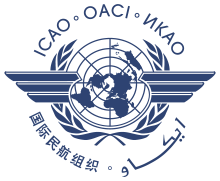 INFRASTRUCTURE & INFORMATION (IIM) SUB-GROUPAIR / GROUND COMMUNICATION PROJECT 3QUESTIONNAREVersion 2.0PURPOSEThe purpose of the questionnaire document is to collect data to determine the implementation status of Aeronautical Mobile Service (AMS) through VHF voice, HF voice, VHF Datalink (VDL), HFDL, CPDLC and SATCOM in various AFI states. The collected data shall assist the project team to formulate the relevant recommendations regarding the implementation status of Aeronautical Mobile Service.The survey will focus on the following as minimum metrics indicated below:The number of routes covered by VHF voice, HF voice, VHF Datalink (VDL), HF Data Link (HFDL), CPDLC and SATCOM (Implementation status),The VHF voice, HF voice, VHF Datalink (VDL), HF Data Link (HFDL), CPDLC and SATCOM equipment type, i.e life span, frequency, location, etc andThe VHF voice, HF voice, VHF Datalink (VDL), HF Data Link (HFDL), CPDLC and SATCOM site locations, etc.PROJECT OBJECTIVEIn the framework of the technologies Roadmap for Communication defined in the GANP and the AFI strategy assist States in the implementation of Aeronautical Mobile Service through:High Frequency/Very High Frequency (HF/VHF) voice CommunicationHigh Frequency/Very High Frequency Data Link communication (HF/VHF DL)Controller/Pilot Data Link Communication (CPDLC).In accordance with the operational requirements of ICAO Annex 10 Volumes II & III Aeronautical Telecommunication, Annex 11 Air Traffic Service and the relevant supporting guidance documents (Doc 4444 Procedures for Air Navigation Service (PANS--ATM) Doc 9694 Manual on Air Traffic Services Data link Applications, Doc 10037 Global Operational Data Link Document (GOLD), Doc 9869 Manual on Performance Based Communication and Surveillance (PBCS).PROJECT SCOPEThe provision of air/ground communication between Pilots and ATCOs will cover all Airspaces and Air Traffic Control Centers involved in the provision of air avigation service for international civil aviation.The implementation scheme will be in accordance with the requirements of the provision of Aeronautical mobile Service (AMS) as defined by the AFI Air Navigation Plan (AFI/RAN Abuja 1997).PROJECT STRATEGYAll tasks will be carried out by Communication experts nominated by AFI States participating in the project, led by the Project-Team Coordinator and under the supervision of the Project Facilitators (ROs/CNS, Dakar and Nairobi) through the IIM SG working methodology. Upon completion of the tasks, the results will be sent to the Project Facilitators as a final document for submission to, and if necessary approval by the APIRG Projects Coordination Committee (APCC). For the purpose of collaborative decision-making, meetings will be held with the areas involved.RATIONALE / JUSTIFICATIONHF/VHF Voice: The requirements for HF/VHF are contained in the AFI Air Navigation Plan (ANP), FASID TABLE CNS 2A (Aeronautical Mobile Service and Aeronautical Mobile Satellite service-AMS &AMSS and Stations circuits have been implemented in accordance with this AFI Air Navigation Plan. Significant improvements are noted, notably with the implementation of aeronautical satellite telecommunications. However, the non- availability of Remote VHF encountered from time to time results from the obsolescence of some VSAT Stations.HF/VHF and Data Link: The regional requirements for HF/VHF Data Link remain to be updated by the project Team.CPDLC: The introduction of datalink communication in the region associated with surveillance data processing systems with possible automation of the transfer and coordination of Air Traffic between air traffic Centres (AIDC) require an available digital air/ground communication system. The implementation of CPDLC will bring more accuracy in the exchanged messages and increase the availability of message exchanges between ATCOs and pilots.DATA COLLECTIONThe survey will be sub-divided into six sub-sections, i.e VHF voice, HF voice, VHF Datalink (VDL), HF Datalink (HF DL), CPDLC and SATCOM categories to determine the following per State:The number of implemented stations per state,Equipment location and coordinates, to determine the theoretical AMS coverage,Transmitter and Receiver frequency used,Routes per flight level,System availability statistics,Equipment life spanTraining requirements,Supporting tools requirementSkills capabilityRequirement list, i.e the operational need Infrastructure owned or leasedSystem readiness, etc.The gathered information will inform the decision or recommendation the team will commend per state as to which technology to introduce, the solution design, specifications and the transition plan per state.VHF voice COMMUNICATION NETWORKHF voice COMMUNICATION NETWORKVHF Datalink (VDL) COMMUNICATION NETWORKHF Datalink (hfDL) COMMUNICATION NETWORK CPDLC COMMUNICATION NETWORK SATCOM COMMUNICATION NETWORK OTHERAdd any other relevant/additional information to note regarding the AMS, i.e VHF voice, HF voice, VHF Datalink (VDL), HF Datalink (HF DL), CPDLC and SATCOM.STATE CONTACT NAMECONTACT DETAILS (Name and email)VHF VOICE COMMUNICATION REQUIREMENTDESCRIPTIONRESPONSESTATIONS/SITESIndicate the total number of implemented VHF station/sites (Transmitter, Tx and Receiver, Rx) including Transceivers.Transmitter sites = Receiver sites =Transceiver =LOCATIONList all VHF sites Coordinates (longitude, latitude and altitude of the station)Attach SpreadsheetLOCATIONList all VHF sites Frequency, i.e Tx, Rx and Transceivers usedAttach SpreadsheetAVAILABILITYAverage annual availability of VHF voice: X%VHF voice availability =      %EQUIPMENT/SYSTEMEquipment Life Span per VHF site, if ownedAttach Spreadsheet EQUIPMENT/SYSTEMEquipment IP readiness per VHF siteAttach Spreadsheet EQUIPMENT/SYSTEMIs backup system available or not per VHF siteAttach Spreadsheet EQUIPMENT/SYSTEMInstalled OEM nameAttach Spreadsheet EQUIPMENT/SYSTEMLeased or owned by state/ANSPAttach Spreadsheet NETWORKSupporting network – IP or traditional voice per siteAttach Spreadsheet MAINTENANCEIs maintenance outsourced or in-house?In-houseMAINTENANCEDo you have maintenance monitoring system or tool?YesTRAININGa . Any VHF voice communication system related training requirements.b. What training is required before working on VHF voice communication system?VHF Transmitters and receivers concept course, PAET6T T6R equipment course – Aviation Training AcademyRESOURCESIndicate the VHF voice communication system skills capabilityEngineering technician that has gone through ATA and on the job training.TOOLSList VHF voice communication system special tools required to maintain the VHF voice system.Comm Test Set, Wattmeter, Frequency counter. Antenna tester, Spectrum Analyzer.CHALLENGESAny operational challenges with the installed VHF voice communication system per site, eg.  Frequency Interference, etc.Frequency interferences reported to ICASA. Freq 1289KHz was interfered with and had to be changed to 1344KHz.OTHER(Any other relevant/additional information to note icw VHF voice communication system)If using terrestrial links or satellite links for VHF coms network There are no links for some of the VHF forward relay sites, the service provider cannot repair analogue circuits, migration to IP based is required to solve this link issue. Some sites are IP-ready some are notHF VOICE COMMUNICATION REQUIREMENTDESCRIPTIONRESPONSESTATIONS/SITESIndicate the total number of implemented HF station/sites Transmitter, Tx and Receiver, Rx.Transmitter sites = 1Receiver sites = 1LOCATIONList all HF sites CoordinatesAttach SpreadsheetLOCATIONList all HF sites Frequency, i.e Tx, Rx and Transceivers usedAttach SpreadsheetAVAILABILITYAverage annual availability of HF voice: X%HF voice availability:…..%EQUIPMENT/SYSTEMEquipment Life Span per HF site, if ownedAttach Spreadsheet EQUIPMENT/SYSTEMEquipment IP readiness per HF siteAttach Spreadsheet EQUIPMENT/SYSTEMIs backup system available or not per HF siteAttach Spreadsheet EQUIPMENT/SYSTEMSELCAL migration readiness per HF siteAttach Spreadsheet EQUIPMENT/SYSTEMOEM name per installed HF siteAttach Spreadsheet EQUIPMENT/SYSTEMHF site equipment leased or owned by state/ANSPAttach Spreadsheet NETWORKHF site supporting network – IP or traditional voice per siteAttach Spreadsheet MAINTENANCEIs HF voice site maintenance outsourced or in-house?In-houseMAINTENANCEDo you have HF voice site monitoring system or tool?YesTRAININGAny HF voice communication system training requirements.What training is required before working on HF voice communication system?RESOURCESIndicate the HF voice communication system team skills capability. What skill set is possessed by the team working on HF communication system?Highly skilled Engineering Technicians.TOOLSList the HF voice communication system special tools required to maintain the HF voice systemNo special tools as such. Knowledge on how to use the software and 4KW dummy load.CHALLENGESAny operational challenges with the installed HF voice communication system per site, eg.  Frequency Interference, etc.?1. TX site prone to occasional theft and antenna cable damage.2. RX site lots of power failures. 3. Spares shortage. No support contract with Rockwell Collins. Software outdated, no more support. spares that get sent away for repair take forever to return.VDL COMMUNICATION REQUIREMENTDESCRIPTIONRESPONSESTATIONS/SITESIndicate the total number of VDL stations/sites implementedAttach Spreadsheet STATIONS/SITESVDL modes (VDL1/2/3 or 4)Attach Spreadsheet LOCATIONList all sites CoordinatesAttach Spreadsheet AVAILABILITYAverage annual VDL sites availability: X%VDL sites Availability: ……%EQUIPMENT/SYSTEMIs the VDL equipment leased or owned by state/ANSP Attach Spreadsheet EQUIPMENT/SYSTEMIndicate VLD equipment Life Span per site, if ownedAttach Spreadsheet EQUIPMENT/SYSTEMIs backup system available or not per VDL siteAttach Spreadsheet EQUIPMENT/SYSTEMIndicate OEM name per installed VDL site.Attach Spreadsheet MAINTENANCEIs VDL maintenance outsourced or in-house?In-House assist with corrective maintenanceMAINTENANCEDo you have VDL maintenance monitoring system or tool?None. System is monitored overseas by ARINCTRAININGAny VDL training requirements.NoneRESOURCESIndicate the VDL the state skills capabilityThe ARINC call centre advises on what needs to be done.TOOLSList the VDL special tools required to maintain the VDL systemNoneCHALLENGESAny operational challenges with the installed VDL system per site, eg.  Frequency Interference, etc.? Elaborate.NoneOTHER(Any other relevant/additional information to note)If not implemented are there any plans to implement HFDL COMMUNICATION REQUIREMENTDESCRIPTIONRESPONSESTATIONS/SITESIndicate the total number of HFDL stations/sites implemented     Attach Spreadsheet LOCATIONList all HFDL sites Coordinates     Attach Spreadsheet AVAILABILITYAverage annual availability of HFDL: …….X%     Attach Spreadsheet EQUIPMENT/SYSTEMIs the HFDL equipment Leased or owned by state/ANSP      Attach Spreadsheet EQUIPMENT/SYSTEMIndicate the HFDL equipment Life Span per site,      Attach Spreadsheet EQUIPMENT/SYSTEMIs the HFDL backup system available or not per site     Attach Spreadsheet EQUIPMENT/SYSTEMIndicate the HFDL system OEM name installed per site     Attach Spreadsheet MAINTENANCEIs the HFDL maintenance outsourced or in-house?MAINTENANCEDo you have the HFDL maintenance monitoring system or tool?TRAININGAny HFDL system training requirements.RESOURCESIndicate the HFDL State Skills capabilityTOOLSAny special tools required to maintain the HFDL systemCHALLENGESAny operational challenges with the installed HFDL system per site, eg.  Frequency Interference, etc.?OTHER(Any other relevant/additional information to note regarding the HFDL communication)If not implemented are there any plans to implement CPDLC COMMUNICATION REQUIREMENTDESCRIPTIONRESPONSESYSTEMIndicate the CPDLC system readiness. ElaborateThe FAJO (Oceanic) has used CPDLC since the inception of Eurocat-X in October 2003.SYSTEMIs the CPDLC system required or not? State the operational requirement and if stakeholder engagements required or not?There’s no compulsory requirement for CPDLC.LOCATIONList all CPDLC sites Codes –Logon CodesAVAILABILITYAverage annual availability of CPDLC links: ………X% EQUIPMENT/SYSTEMIs the CPDLC equipment leased or owned by state/ANSP. Indicate provided SLA.EQUIPMENT/SYSTEMList equipment Life Span per siteEQUIPMENT/SYSTEMIs the CPDLC backup system available or not per siteEQUIPMENT/SYSTEMList CPDLC installed system OEM name, eg. SITA, etc?MAINTENANCEIs the CPDLC maintenance outsourced or in-house?In-house maintenance with OEM support for challenging issues.MAINTENANCEDo you have CPDLC maintenance monitoring system or tool?YES.TRAININGAny CPDLC system training requirements. ATM system training, either via OEM or FOAR SSS training which incorporates the CPDLC function.RESOURCESIndicate the CPDLC system skills capability.Validated ATC with associated license rating for the airspace affected (FAJO) and OEM facilitated training for Engineering Technician.TOOLSAny special tools required to maintain the CPDLC systemCHALLENGESAny operational challenges with the installed CPDLC system per site, eg.  Frequency Interference, etc.?NONE.OTHER(Any other relevant/additional information to note regarding the CPDLC system)AMHS/AFTN implemented: X%AIDC implemented: X%If not implemented are there any plans to implement SATCOM REQUIREMENTDESCRIPTIONRESPONSESTATIONIndicate the total number of stations implemented and IP readiness      Attach Spreadsheet LOCATIONList all sites and INMARSAT codes of each site     Attach Spreadsheet AVAILABILITYAverage annual availability of SATCOM network.......X%     Attach Spreadsheet EQUIPMENT/SYSTEMIs the system leased or owned by state/ANSP      Attach Spreadsheet EQUIPMENT/SYSTEMIndicate the equipment life span per site, if owned     Attach Spreadsheet EQUIPMENT/SYSTEMIs backup system available or not per installed site     Attach Spreadsheet EQUIPMENT/SYSTEMList the OEM name per installed site.     Attach Spreadsheet MAINTENANCEIs maintenance outsourced or in-house?In-house.MAINTENANCEDo you have maintenance monitoring system or tool?YES.TRAININGList state training requirementsSatellite Communications for ATSEP.RESOURCESIndicate the skills capability.National Diploma: Electrical Engineering (Light current).TOOLSAny special tools required to maintain the SATCOM systemSpectrum Analyzer.CHALLENGESAny operational challenges with the installed SATCOM system per site, eg.  Frequency Interference, etc.?Lightning strikes affected most of the terminals, Rf switch and RCU needed replacement.Other (Any other relevant/additional information to note regarding satellite communication)If not implemented are there any plans to implement 